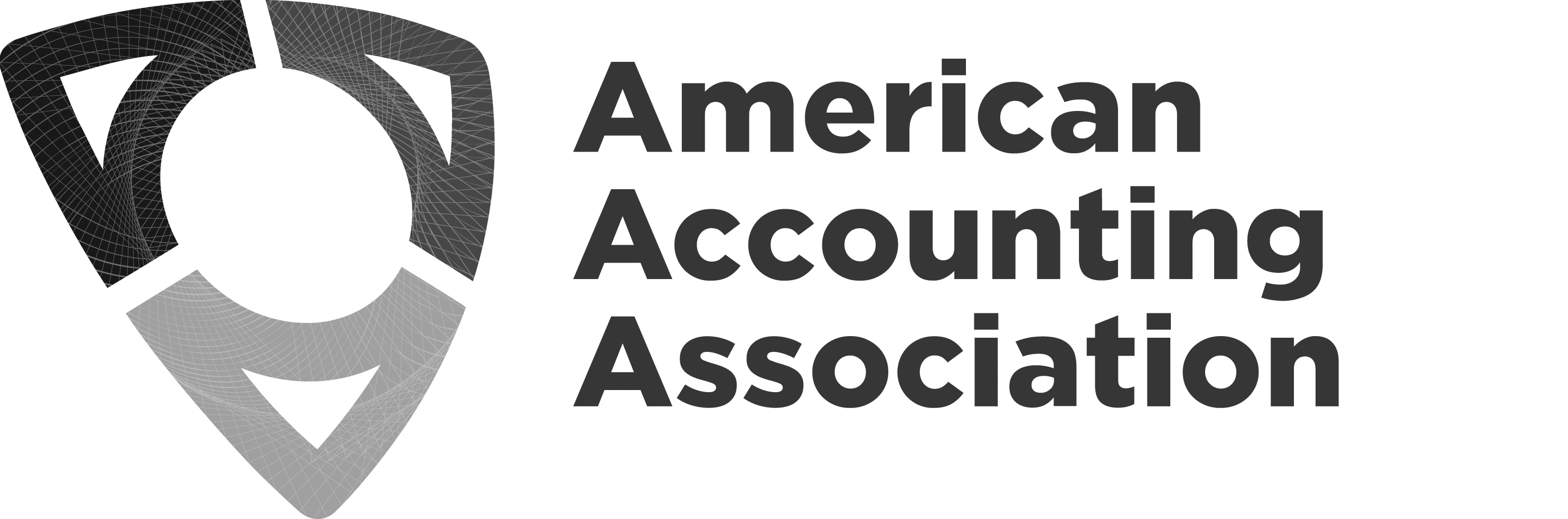 Board of Directors Meeting AgendaMarriott Marquis Washington, DCScarlet Oak RoomFriday, November 3, 20238:30 am – 5:00 pmFriday, November 3, 2023Board Members AttendingBoard Members AttendingMark Taylor, PresidentAudrey A. Gramling, President-ElectMark Dawkins, Past PresidentAnne Farrell, Vice President-FinanceMargaret Christ, Vice President-  Finance-ElectSarah McVay, Vice President-   Research and PublicationsNatalie T. Churyk, Vice President-     EducationNorma Montague, Vice President-Diversity, Equity,   and InclusionLinda Parsons, Director-Focusing on       MembershipTim Rupert, Director-Focusing on SegmentsCristina Florio, Director-Focusing on International-    ElectBette Kozlowski, Director-Focusing on Academic/Practitioner     InteractionYvonne Hinson, Chief Executive OfficerAAA Guests & Professional Staff AttendingAAA Guests & Professional Staff AttendingSidney Askew, Council ChairErlinda Jones, Senior Director, Meetings & MembershipSteve Matzke, Senior Director, External Relations &       Governance (virtual)Michele Morgan, Chief Financial Officer (virtual)Karen Osterheld, Senior Director, Center for Advancing         Accounting EducationStephanie Austin, Senior Director, Publications and         Content Strategy (virtual)Mark VanZorn, Chief Information Officer (virtual)Darlene Dobson, Executive Assistant (virtual)TimeTopic (V=Vote)Attachments(BW – Board Website,  H – Handout, L – Link)Presenter(s)7:45 amBreakfast will be available in Dogwood Room8:30 am(15 min)WelcomeOpening RemarksAgenda ReviewApproval of July 17th and July 25th Board MinutesBW – Meeting AgendaBW- Draft July MinutesMark Taylor8:45 am(30 mins)CEO ReportYvonne Hinson9:15 am(30 mins)Finance UpdateAnne FarrellMichele Morgan9:45 am(15 min)Annual Meeting UpdateErlinda JonesMark Taylor10:00 am(15 min)DEIB Committee UpdateNorma Montague10:15 am(15 min)Global Gathering Update and Brazil, Africa and India Pilot UpdateSteve MatzkeCristina FlorioErlinda Jones10:30 am(15 min)Break10:45 am(15 min)Lifetime Service Award Committee Updatehttps://aaahq.org/About/Directories/2023-2024-AAA-Committees-Task-Forces/Award-Committees/Lifetime-Service-Award-Committee/Award-Criteria Mark Dawkins11:00 am(45 min)Publications UpdateAH EditorsAI PolicyOA JournalAnnual Editor Report & PolicySarah McVayStephanie AustinYvonne Hinson11:45 am(30 min)Pipeline Symposium UpdateMark TaylorYvonne Hinson12:15 pmLunch – Dogwood Room1:00 pm(15 min)Governance TopicsNominations and Elections processOverview of the timelineAccounting Hall of Fame (AHOF) nominationsMark Dawkins Yvonne HinsonSteve Matzke1:15 pm(45 min)Number of SegmentsMark TaylorYvonne HinsonKaren Osterheld2:00 pm(45 min)AAA Building Update & InfoMark TaylorYvonne HinsonMichele MorganMark VanZorn3:15 – 3:30Break3:30 pm(30 min)Council Meeting Agenda & PlanningSidney AskewMark Taylor4:00 pm(60 min)Annual Meeting Speakers and Themes2024 - Speakers2024-2025 – ThemeMark TaylorAudrey Gramling5:00 pmWrap up and adjournMark Taylor6:00 pmBoard Reception and DinnerAll